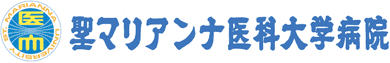 神経精神科	児童思春期外来問診票	表紙この度は当院の児童思春期外来受診をご希望頂き誠に有難う御座います。診療の申し込みに際しまして、大変お手数ですが、本表紙を含め５枚の問診票をご記入頂き、今お掛かりの診療施設からの診療情報提供用紙と共に当院の以下の住所にご送付ください。聖マリアンナ医科大学	メディカルサポートセンター地域連携室内	児童思春期外来受付係	宛〒216-8511 神奈川県川崎市宮前区菅生 2-16-1初診の方へ	問診票（幼児・児童・思春期）○家族構成についてご記入ください（亡くなられた方も記入してください）〇家族関係に複雑な事情はありますか？はい（ある場合は診察の時に伺います）・  いいえ〇家族・親戚にいとこ婚をされた方はいますか？はい（	）・  いいえ○家族・親戚（おじ、おば、いとこくらいまで）に下記の病気の方はみられますか？知的障害 □ 自閉症	□ 言葉の遅れ □ てんかん精神疾患  □ うつ病	□ 神経疾患	□ その他（	）○今日相談したいことは何ですか？具体的にお書き  ください。（いつ頃から、どのような症状があった…等）○現在の通園、登校状況を教えてください。毎日出席	□  遅刻・早退が多い時々休む	□  保健室や別室へ登校不登校  （	年の頃から）○これまでに精神科、心療内科、療育機関、相談機関などにご相談されたことはありますか？○アレルギー（食べ物、薬、等）は有りますか？○ 今までに大きな病気にかかったことはありますはい（具体的に	）か？はい（	）いいえ○現在飲んでいる薬があれば教えてくださいはい（	）いいえ〇転居・引っ越ししたことはありますか？はい（	歳の時	→	）	いいえ今まで大きな心的外傷体験（大きな事故、親しい人の死などつらい体験をしたことはありますか？はい（可能な範囲で具体的にお書き下さい）○ 当医院にどのようなことを希望されますか？複数回答可□診断	□検査  □対応について  □今後について□進学・支援級について  □その他（	）No.2	〇あてはまるものに✔してください。 現在の様子	〇身長	㎝	体重	kg １）睡眠の問題	□ある	・	□ない	□眠れない	□寝すぎる	□朝起きられない	□夜中に目が覚める	□昼夜逆転□その他（	） ２）食欲	□ある	・	□ない	 ３）気分の問題	□ある	・	□ない	□イライラしている	□引きこもっている	□落ち込んでいる	□すぐ泣く	□すぐ怒る□気分にムラがある	□その他（	）４）親子関係・兄弟・仲間関係で気になること	□大いにある	□ある	□ない□うまく協力できない	□うまく話せない	□乱暴をする	□一人でいる事が多い□一人勝手な行動が多い	□決まった友達がいない  □その他（	）５）その他で気になること	□大いにある	□ある	□ない強迫症状（手洗いなど）	□  夜尿	□  腹痛・頭痛	□ チ ック	□  被害妄想	□感覚過敏６）休日の過ごし方	（できるだけ具体的にご記入ください）（	）７）現在の状況を保護者はどのように考えておられますか。またどのようなことを望んでおられますか。（	）８）女性の方にお伺いします。現在妊娠の可能性はありますか？　　□なし　□有り（何週　　）□分からない ○生まれてから、現在に至るまでのことを教えてください。現在の年齢のところまでご記入ください。出	1)妊娠（	週）、出生体重（	ｇ） □自然分娩	□吸引分娩	□帝王切開  □仮死生時	２）出産時、または出産前後で何か気になることがありましたか？例）熱性けいれん・新生児黄疸□  なかった	□あった  （具体的に：	）乳児	３）1 歳半健診、3 歳時健診での指摘はありましたか？期	□ はい（1 歳半・3 歳：	） □ い い え４）発達についてひとり歩き（	ヶ月）	初めての言葉（	ヶ月）５）0～2 歳くらいまでのお子さんの様子で当てはまるものにチェックをしてください。（複数回答可）□おとなしく、手がかからなかった  □音に敏感だった	□いないいないばーを喜ばなかった□人見知りをしなかった	□抱っこを嫌がった  □一人遊びに介入されると嫌がった□こだわりがあった  □手を離すとどこへ行くかわからなかった  □眠りが浅かった・夜泣きがあった□その他・気になったことなど（	）No３小	１）小学校について教えてください。学校名：	□普通級  □言葉の教室  □支援学級学	転校経験：□なし	□あり（時期	）校	習い事	：□していない □している（	）２）出席状況について教えてください。□毎日出席	□遅刻・早退が多い  □時々休む	□保健室・適応指導教室への登校	□不登校（	年生の頃）３）学校生活について当てはまるものにチェックしてください。	（複数回答可）□忘れ物が多い	□片づけや整理整頓ができない	□授業中、無断で席を離れることがある□ぼーっとしていることがある  □落ち着きがない	□空気の読めない振る舞い、発言がある□一人で過ごすことが多い	□友達とのトラブルが多い	□いじめられたことがある□不器用である  □野球やマット運動など運動が苦手だ	□新学期など新しい場所や人に慣れるのに時間がかかる□45 分間着席ができない□その他・気になったこと・困っている事など  （	）４）学習面について教えてください。  成績は、□上位	□中位	□下位  ：平均（約	点）学習の中で極端に苦手なものがあったらチェックをしてください。（複数回答可）□計算	□音読	□書字	□作文	□漢字	□文章問題の理解	□その他：（	）５）学校の先生から何か言われていることはありますか？（	）NO４ ※問診票はここまでです。記入漏れがないかご確認ください。記入者： 本人 ・ 母 ・ 父 ・その他（	）記入者： 本人 ・ 母 ・ 父 ・その他（	）ご本人ﾌﾘｶﾞﾅ：ご本人氏名：	（男・女）生年月日：西暦	年	月	日	満（	）歳学校・幼稚園・保育園・こども園（	）学年	（	学年）ご本人〒	－住所：自宅電話：携帯電話：	[本人・母・父・その他(	)]病院の名前を出してお電話しても構いませんか	(はい ・	いいえ)年齢（学年）職業・学校同居例）兄14 歳（中２）○○中学校〇父母兄・姉・弟・妹兄・姉・弟・妹兄・姉・弟・妹兄・姉・弟・妹父方祖父父方祖母母方祖父母方祖母病院・機関名年齢相談内容・診断名幼児期１）幼稚園や保育園に通いましたか？幼児期□いいえ	□はい  ：  （	）才から  園名：幼児期２）療育機関に通ったことがありますか？幼児期□いいえ	□はい  ：  （	）才から  機関名：幼児期３）園や集団場面ではどのようなお子さんでしたか？幼児期□母と離れにくかった	□新しい環境に慣れづらかった	□人見知りがあった幼児期□活動を飛び出すことがあった	□お友達と積極的に遊んでいた幼児期□一人遊びが多かった	□お友達に誘われたら遊んでいた幼児期４）運動会や発表会など行事への参加の様子幼児期□問題なかった	□参加できなかった	□練習と本番とで様子が違った（具体的に：	）幼児期５）どんな遊びが好きでしたか？（）幼児期６）3～6 歳くらいまでのお子さんの様子で当てはまるものにチェックしてください。（複数回答可）幼児期□外出先でよく迷子になった	□食べ物の好き嫌いが激しかった	□肌に触れる感覚が過敏だった幼児期□音やにおいに敏感だった	□物や場所、衣服、順番にこだわりがあった  □マイルールがあった幼児期□興味のある事への知識量がすごく多い  □予定の変更が苦手だった	□指しゃぶり  □指噛み  □頭を壁にぶつける幼児期□自分で自分を叩く	□小 1 でお箸を使えない  □その他・気になったことなど （	）中学校１）中学校について教えてください。	学校名：	□通級  □支援学級中学校転校経験	：□なし  ・  □あり（時期	）中学校部活・習い事：□していない □している（	年生から	年生まで	部）中学校２）出席状況について教えてください。中学校□毎日出席	□遅刻・早退が多い  □時々休む	□保健室・別室への登校	□不登校（	年生の頃）中学校３）学校生活について当てはまるものにチェックしてください。	（複数回答可）中学校□忘れ物が多い	□よく物を失くしたり、物を探すことがある	□授業中、無断で席を離れることがある中学校□運動が極端に苦手だ	□集中力がない	□空気の読めない振る舞いや発言をよくする中学校□一人で過ごすことが多い □友達とのトラブルが多い	□善悪の判断ができていない	□落ち着きがない中学校□その他・気になったこと・困っていること  （	）中学校４）学習面について教えてください。中学校成績：□上位	□中位	□下位  （１クラス	人中	位）中学校得意な科目（	）	苦手な科目（	）中学校５）学校の先生から何か言われていることはありますか？中学校（	）高校１）高校について教えてください。	学校名：	□通級  □高等養護学校高校転校経験	：□なし  ・  □あり（時期	）高校部活・習い事：□していない □している（	年生から	年生まで	部）高校２）出席状況について教えてください。高校□毎日出席	□遅刻・早退が多い  □時々休む	□保健室・別室への登校	□不登校（	年生の頃）高校３）学校生活について当てはまるものにチェックしてください。	（複数回答可）高校□忘れ物が多い	□よく物を失くしたり、物を探すことがある	□授業中、無断で席を離れることがある高校□運動が極端に苦手だ	□集中力がない	□空気の読めない振る舞いや発言をよくする高校□一人でいることが多い  □友達とのトラブルが多い	□善悪の判断ができていない	□落ち着きがない高校□その他・気になったこと・困っていること  （	）高校４）学習面について教えてください。高校成績：□上位	□中位	□下位  （１クラス	人中	位）高校得意な科目（	）	苦手な科目（	）高校５）学校の先生から何か言われていることはありますか？高校（	）